DistributivgesetzBeispiel: 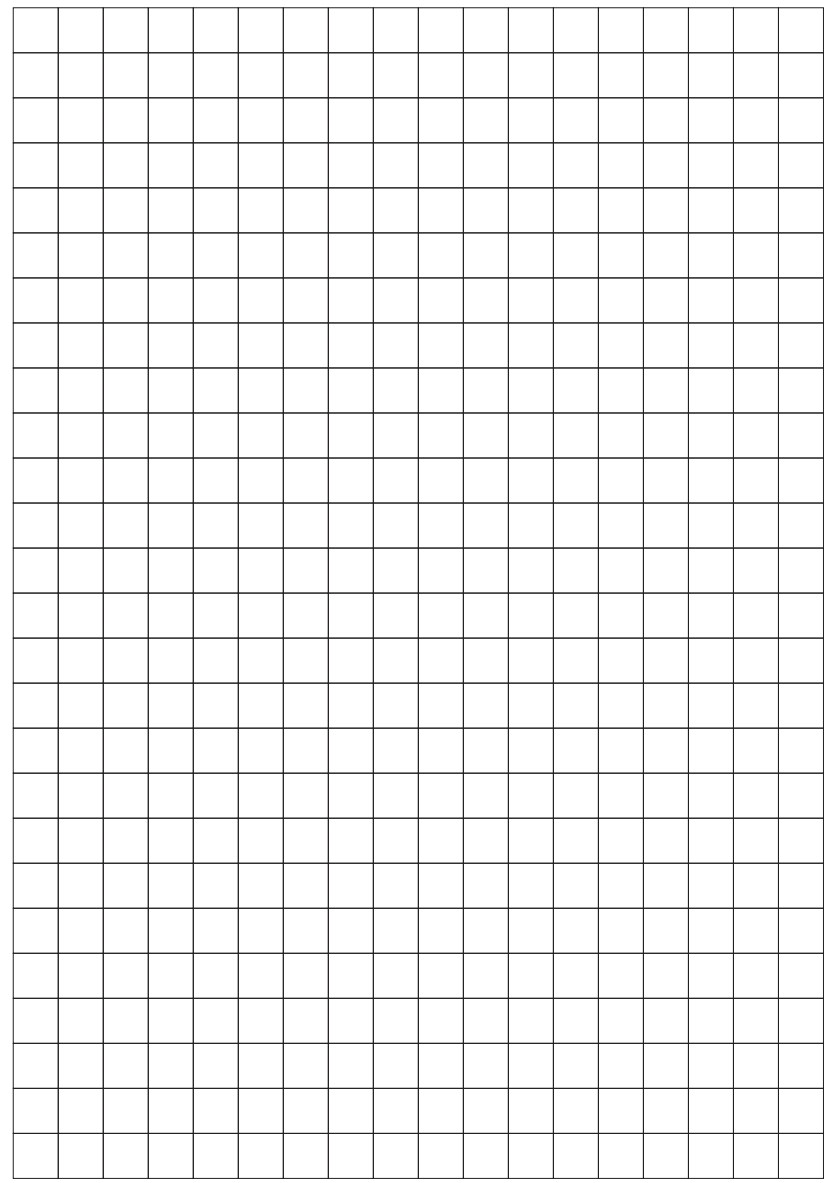              4 · 3       +   4 · 2              =                 4 · (3 + 2)Gib die Rechnungen zu den Bildern an (siehe Beispiel).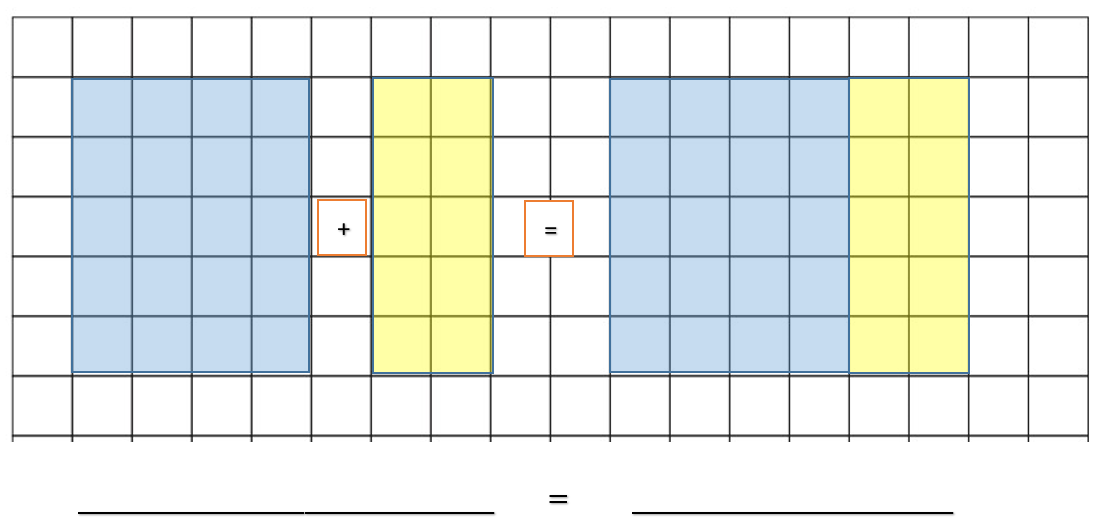 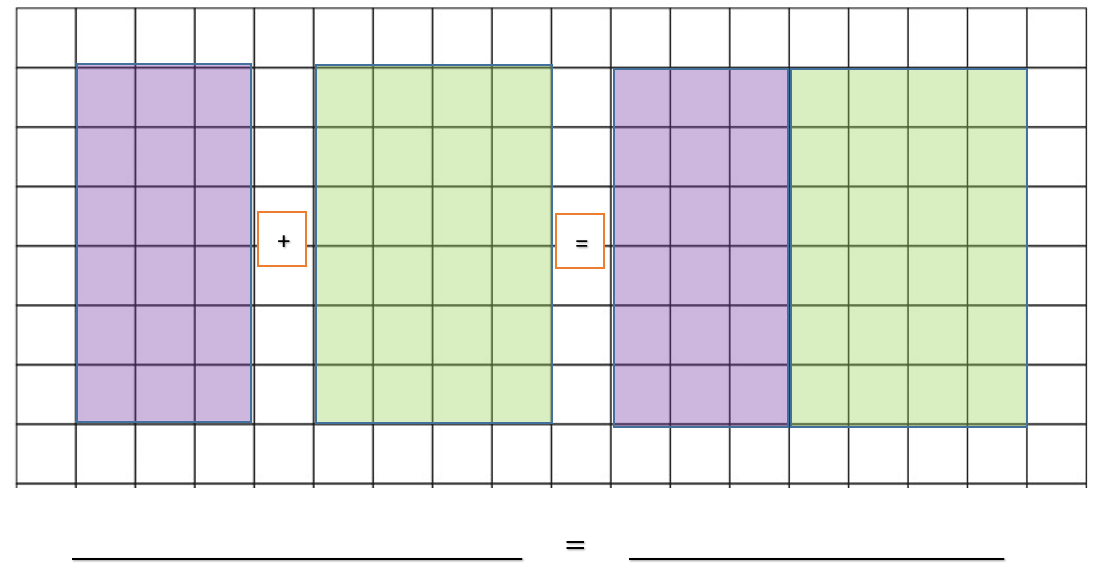 Zeichne die Bilder zu den Rechnungen. 3 · 5 + 3 · 2 = 3 · (5 + 2) (Ausklammern)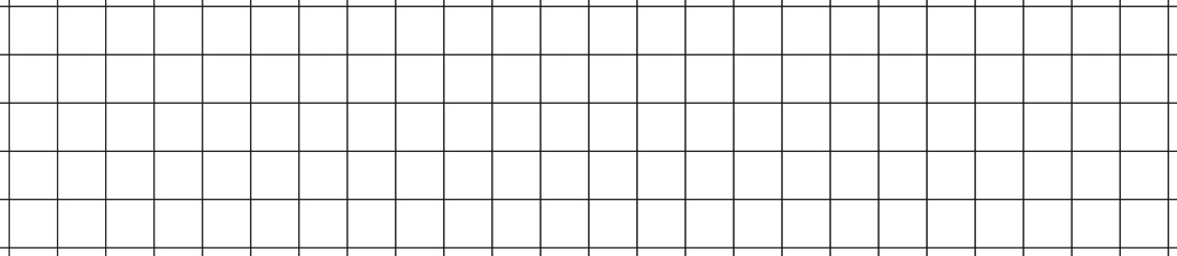 4 · (3 + 7) = 4 · 3 + 4 · 7 (Ausmultiplizieren)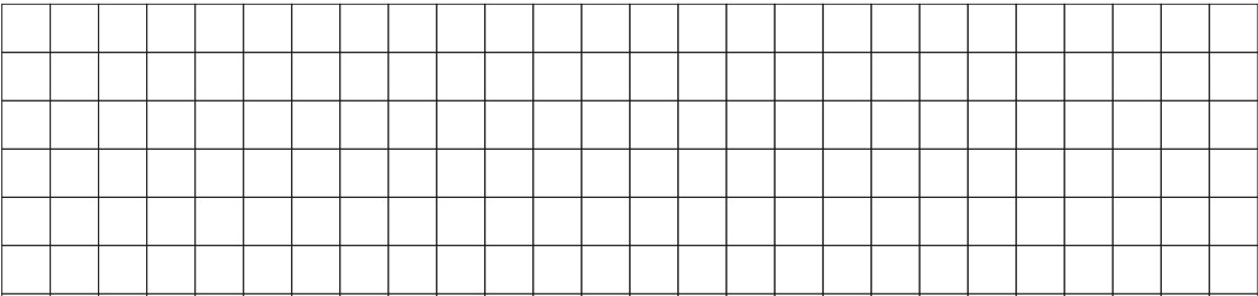 6 · 3 + 6 · 5 = 6 · (3 + 5)  (Aus_____________)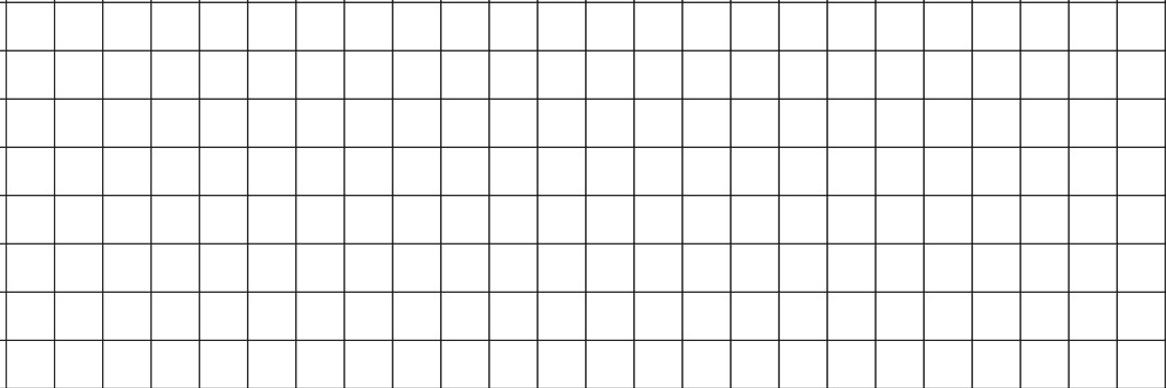 Wende das Distributivgesetz an und berechne.7 · 13 + 7 · 17 = 7 · (_________) = _________________________26 · 4 + 24 · 4 = (_________) · 4 = _________________________(10 + 2) · 14 = _________+ _________ = ___________________9 · (10 + 5) = _________+ _________ = ____________________6 · 24 – 6 · 4 = ___________________ = ____________________5 · 104 = 5 · (_____ + _____) = _______+_______ = __________25 : 4 + 15 : 4 = ________________________________________(56 + 77) : 7 = _________________________________________